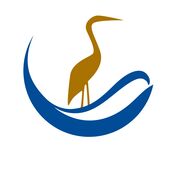  Hammock Dunes Club								    CREEK DINNER MenuSOUPBUTTERNUT-CAULIFLOWER PUREEthyme-cream float, pecans  C6 / B8SLOW COOKED BEEF CHILIvidalia onions, kidney beans cumin, grass fed beef  C8 / B10FEATURED SOUPfreshly prepared daily  C5 / B7APPETIZERSVEGETABLE POTSTICKERS  (5)fried, over vegetable slaw with rice vinegar, scallions, teriyaki glaze dip, sesame seeds  9.5HUSHPUPPIES-CRAB CREAM (5)spiced sauce, red pepper coulis, chopped herbs  10.5PUMPKIN HUMMUS quenelles, sunflower seeds, cracked sage, olive oil, flatbread crisps with everything season  8.5SALADSLO’ COUNTRYbaby greens, blackeye peas-vidalia onions-ham in balsamic dressing, fried okra, tomatoes, cucumbers, bacon pieces, honey mustard dressing  8 / 10ULTIMATE WEDGEiceberg lettuce, fried onions, tomatoes, hardboiled eggs, bacon pieces, bleu cheese, grated carrots, creamy balsamic dressing  9 SPINACH-APPLE-BLEU red onions, candied walnuts, dried cranberries, apple cider vinaigrette, baby spinach, roasted apples, crumbled bleu cheese  7 / 9CREEK CAESARcrisp romaine, cornbread croutons, candied pecans classic dressing, asiago cheese  5 / 7  POWER BOWLBURRITO  11warm rice, cumin black beans, corn-cilantro salsa, cheddar-jack cheese blend, tomatoes, red onions, smashed avocado, chipotle-ranch dressing / Optional Topping Selections for Salads or Bowl:  chicken 5  I  six shrimp 10  I  salmon 12  I  (blackened  I  grilled  I  jerk spiced I seared)HANDHELDSincludes pickle spear and choice of side item* PIMENTO BURGEReight-ounce patty, griddled brioche bun, fully dressed, pimento cheese, a-1 aioli, fried onions  13 /  $1 each additional:  sautéed mushrooms or bacon / IMPOSSIBLE BURGER (vegan / vegetarian)  13JERK SPICED or BLACKENED CHICKENtoasted brioche bun, mango chutney-mayonnaise, grilled pineapple ring, fully dressed  12HAM and BRIE CROISSANTwarm sliced ham with melted brie cheese, fruit chutney, bacon strips on buttery flaky croissant  10ENTREESentrees include listed accompaniments and vegetable of the evening; additional sides $4BOURBON GLAZED SHRIMP  (6)zesty lemon-bourbon butter, blistered tomatoes, scallions, crispy prosciutto, aged cheddar grits  22PORK OSSO BUCCOcreamy risotto, parsley-orange gremolata, pork jus, fried onions  19HALF ROASTED CORNISH GAME HENfried parmesan potato gnocchi, sage-brown butter sauce  18GRILLED TROUT FILLETSbacon-cider dressing, creamy cheddar grits, herbs  21* CERTIFIED BLACK ANGUS FILET MIGNON (6 ounce)brandy peppercorn demi-glace, piped buttery potatoes, haystack  30MAPLE-DIJON SALMON FILLETpan seared, charred lemon round, rice-quinoa blend, glazed with sweet maple-dijon  20 FEATURED VEGETARIAN ENTREEfreshly prepared by the culinary team at the Creek  17 WILD CAUGHT CATCH (seared, bronzed, grilled, jerk spiced, blackened)rice-quinoa blend, featured vegetable, lemon butter  25PASTA DISH of the EVENING  15 / Optional:  chicken 5  I  six shrimp 10  I  salmon 12  